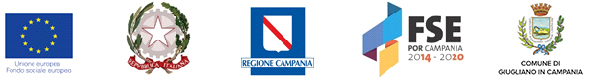 POR Campania FSE 2014-2020 ASSE I – Obiettivo specifico 2 - Azione 8.1.7 ASSE II- Obiettivo Specifico 11 - Azione 9.6.7 ASSE III-OT 10 - Obiettivo Specifico 12 - Azione 10.1.5 Approvato e finanziato dalla Regione Campania Decreto Dirigenziale n. 202 del 03/07/2017e Decreto Dirigenziale n. 520 del 15/09/2017Avviso pubblico BENESSERE GIOVANI – ORGANIZZIAMOCIProgetto, “A.Gi.R.E. (Aiutare i Giovani a Realizzare Esperienze) in Comune” Codice Ufficio 311 - CUP: G91D17000000002 - Codice SURF: 16029AP000000025LABORATORIO DI EDUCAZIONE E ORIENTAMENTO ALL’IMPRENDITORIALITÀIL RESPONSABILE UNICO DEL PROCEDIMENTOVista la Legge Regionale n. 26 del 08/08/2016;Vista la Delibera di Giunta Regionale n. 114 del 22/03/2016;Visto il Decreto Dirigenziale n. 527 del 30/11/2016, di approvazione dell'Avviso Pubblico relativo all'intervento "Benessere Giovani - Organizziamoci";Visto il Decreto Dirigenziale n. 520 del 15/09/2017 con il quale è stato approvato l'elenco dei progetti ammessi a finanziamento;Vista la delibera della G.C. n. n. 66 del 31/05/2018 con cui si approvava il progetto esecutivo dell'iniziativa di cui trattasi In collaborazione con i partner di progettoORGANIZZA LE PROCEDURE DI SELEZIONE DI□ n 60 partecipanti alle n. 3 edizioni del laboratorio di EDUCAZIONE E ORIENTAMENTO ALL’IMPRENDITORIALITÀ della durata di 60 ore cad.1. Descrizione dell’interventoIl percorso formativo su “educazione e orientamento all’imprenditorialità” è strutturato in due Azioni:Azione 1 PERCORSO FORMATIVO SULL’EDUCAZIONE E L’ORIENTAMENTO ALL’IMPRENDITORIALITÀ, realizzata in collaborazione tra il CSF Centro Servizi e Formazione srl e l’Istituto d’Istruzione Superiore “G. MINZONI”: si parte dall’orientamento e lo sviluppo delle life skills e self empowerment, l’intervento mira a promuovere nei giovani un atteggiamento “imprenditivo” nella ricerca e nell’esercizio della propria occupazione e a fornire le competenze imprenditoriali necessarie a chi intenda mettersi in proprio.Azione2 BUSINESS ACADEMY, realizzata in collaborazione tra Keyoneconsulting Srl e Centri Linguistici Consorziati S.c.p.A per la parte linguistica: La business Academy costituisce un vero e proprio incubatore d’impresa giovanile al quale avranno accesso i migliori 5 team di giovani partecipanti che hanno frequentato almeno l’80% del monte ore della prima azione e che saranno stati selezionati attraverso un concorso di idee imprenditoriali relative allo sviluppo di attività inserite in maniera specifica in una delle seguenti ambiti:I gruppi e i singoli proponenti le 5 migliori idee progettuali, valutate secondo i criteri definiti da uno specifico avviso pubblico avranno accesso ai servizi offerti dalla BUSINESS ACADEMY e beneficeranno di uno specifico percorso di accompagnamento che si divide in quattro moduli: education, inglese aziendale, training on the job e mentoring, 2. Articolazione e durata L’Azione 1, prevede 3 edizioni e per ogni edizione, coinvolgerà 20 giovani e prevedrà 20 incontri, della durata di 3 ore a settimana. I partecipanti selezionati in esito al concorso di idee avranno accesso ai servizi offerti dalla Azione 2 (BUSINESS ACADEMY) e beneficeranno di uno specifico percorso di accompagnamento che si divide in quattro moduli: education, inglese aziendale, training on the job e mentoring.Al termine del percorso formativo, gli start upper, organizzati in gruppi, produrranno un business plan; avrà inizio la seconda fase del concorso di idee, con l’individuazione dei tre migliori business plan, per ciascuno dei quali sarà previsto un premio in denaro di €5.000. La valutazione sarà effettuata da una apposita commissione di esperti secondo i criteri indicati nell’avviso pubblico.3. Requisiti di accessoPossono partecipare alla selezione i candidati che alla data della pubblicazione del presente bando siano in possesso dei seguenti requisiti:• residenza nella Regione Campania• età compresa tra 16 anni e i 35 anni4. Modalità di partecipazione La partecipazione al percorso formativo è completamente gratuita. Gli interessati dovranno far pervenire: 1. Domanda di partecipazione (Allegato A);2. Fotocopia del documento di riconoscimento in corso di validità e del C.F.;3. Curriculum vitae in formato europeo;4. Attestato di disoccupazione/inoccupazione aggiornato (solo per chi dichiara di essere NEET).Inoltre, per i minorenni:•Autorizzazione alla presentazione della domanda, firmata da un genitore come da fac simile predisposto dal Comune di Giugliano in Campania (allegato B) •Fotocopia del documento di identità in corso di validità e codice fiscale del genitore indicato nel modulo cartaceo. Il Bando e gli allegati sono scaricabili dal sito: http://www.comune.giugliano.na.it/ sezione “CONCORSI”. La domanda, redatta secondo l’apposito format debitamente compilata e firmata con i relativi allegati, dovrà pervenire in busta chiusa recante la seguente dicitura - BENESSERE GIOVANI – ORGANIZZIAMOCI – Progetto “A.Gi.R.E. in Comune. Laboratorio di EDUCAZIONE E ORIENTAMENTO ALL’IMPRENDITORIALITÀ, entro e non oltre le ore 12.00 del quindicesimo giorno dalla data di pubblicazione dell’avviso mediante la seguente modalità:• consegna a mano presso l’Ufficio Protocollo del Comune di Giugliano In Campania,  sito in  Corso Campano, 200 - 80014 Giugliano in Campania (NA), dal Lunedì al Venerdì, dalle 09.00 alle 12.00.Le domande altrimenti redatte e/o incomplete saranno considerate inammissibili.5.Definizione della graduatoriaAi fini della definizione della graduatoria finale, se le domande ritenute ammissibili saranno superiori al numero riservato ai partecipanti, saranno valutate da una apposita commissione sulla base dei seguenti indicatori:a. Condizione di Neet Not (engaged) in Education, Employment or Training" (non impegnato nello studio, nel lavoro e/o nella formazione), 6 PUNTIb. Titolo di studio Max 10 PUNTIPossesso di licenza media inferiore Punti 2Possesso di Titolo di istruzione secondaria superiore Punti 4Possesso di laurea triennale Punti 2Possesso di laurea specialistica Punti 2c. Residenza in Giugliano in Campania 4 Punti Si precisa che, a parità di punteggio, si darà la precedenza ai candidati meno giovani.6.Commissione e pubblicazione graduatoriaLa selezione sarà effettuata da una apposita commissione, costituita da un funzionario del Comune di Giugliano in Campania  con funzione di presidente e dagli esperti dei partner di progetto coinvolti nell’azione, che valuterà l’ammissibilità delle domande. Le domande ritenute ammissibili saranno poi valutate dalla medesima commissione in relazione agli indicatori e verrà formata la graduatoria definitiva.  Il giorno 25.01.2019, saranno affissi presso la sede Comune di Giugliano In Campania sito in  Corso Campano, 200 - 80014 Giugliano in Campania (NA) e pubblicati sul sito http://www.comune.giugliano.na.it/ sezione “CONCORSI”  gli elenchi degli ammessi ai laboratori e di quelli non ammessi.7. Sede di svolgimento Istituto d’Istruzione Superiore “G. MINZONI”  - Via Bartolo Longo 17  - Giugliano in Campania (NA)8. Indennità di frequenza e rimborso speseNon sono previste indennità di presenza e/o rimborsi spese.9. Inizio delle attività:L’inizio dei laboratori è previsto a partire dal mese di gennaio 2019 10. Attestato finale di partecipazioneA tutti coloro che frequentano almeno l’80% del monte ore previsto dall’azione 1 sarà consegnato un attestato di frequenza e di profitto e saranno valutate le competenze in ingresso ed in uscita. 11.Per maggiori informazioni consultare il sito: http://www.comune.giugliano.na.it sezione “CONCORSI” oppure recarsi presso lo sportello informativo attivo il lunedì e il giovedì dalle 16.00 alle 18.00 presso la Biblioteca Comunale, sita in Via G. Verdi 6/8, 80014 Giugliano In Campania Giugliano in Campania, 07.01.2019	Il Dirigente del SettoreF.to	Dott. Salvatore Petirro			   ____________________________			AMBITIOBIETTIVOWelfare CulturaleIdee per la realizzazione del Caffè letterario, all’interno della Chiesa delle Concezioniste. Organizzazione e promozione di eventi AgroalimentareIdee per la valorizzazione della filiera agroalimentare di qualità; anche attraverso l’applicazione dell’innovazione tecnologica,  commerciale, a prodotti tradizionali, o attraverso l’ideazione di prodotti innovativi.SocialeIdee per dare slancio alla cultura di impresa sociale, che siano a servizio delle persone emarginate o escluse, e, al contempo, capaci di confrontarsi i con il mercato per garantire una reale sostenibilità economica.